SAINTGITS COLLEGE OF APPLIED SCIENCESMODEL INTERNAL ASSESSMENT EXAMINATION, OCTOBER 2019Department of   BCA  , Semester IDISCRETE MATHEMATICS ITotal	: 80 marks								Time:3 HoursSection AAnswer any 10 questions. Each question carries 2 marks.1. Draw the directed graph that represent {(1,2) ,(1,3)(1,4),(2,3),(2,4)(3,4)}2.What do you mean  by equivalence relation.3.Give an example of a symmetric relation.4.State Fermat’s theorem.5.State division algorithm.6.Define increasing and decreasing function.7.Prove or disprove that     x+y   =   x    +    y     for all real numbers x and y.8.Find 9.State Chinese remainder theorem.10.Name the rule of inference which is used in the argument    7 is less than 4 or 7 is a prime number.     7 is not less than 4.11.Define power set. Write the power set of a set containing 3 elements.12.Define tautology.										(10 X 2 = 20 marks)Section BAnswer any 6 questions. Each question carries 5 marks.13. Let R be a relation represented by the matrix  MR= .Find the matrices that represent R2 and R3.14. Express gcd(252,198) as a linear combination of 252 and 198.15. Draw the directed graph of the relation R on {a, b, c, d} defined by R= {(a, b),(a, d), (b, b),(b, d),(c, a) (c, b), (d, b)}16. If a, b, c are positive integers such that gcd(a,b)=1 and a/bc then a/c.17.If a and r   are real numbers r≠0 then     if r≠118.Let f is a function from R to R and f(x)>0 .Show that f(x) is strictly decreasing if and only if the function g(x)=  is strictly increasing.19.Prove that ¬(pvq) and ¬p   ¬q   are logically equivalent.20.If n is a composite integer , then n has a prime divisor less than or equal to 21.Define (a) conjunction(b) disjunction(c) negation of two proposition.(6 X 5 = 30marks)Section CAnswer any 2questions. It carries 15marks.22.A relation R on a set is transitive iff Rn is a subset of R.  23. State and prove Chinese remainder theorem.24. Let a, b and c be integers, then (a)a/b and a/c then a/b+c      (b) if a/b and b/c then a/c.     (c) if a/b then a/bc for all integers c.    25.Prove that if x is a real number, then   2x  =   x  +   x+																	(2 X 15 = 30 marks)_____________________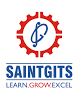 Name   ……………………………Roll No ……………………….